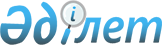 О реорганизации Республиканского государственного казенного предприятия "Институт фитохимии" Министерства образования и науки Республики КазахстанПостановление Правительства Республики Казахстан от 27 сентября 2005 года N 953.
      В целях создания условий для развития инвестиционного и производственного потенциала, повышения экспортоориентированности и конкурентоспособности отечественной фармацевтической продукции Правительство Республики Казахстан  ПОСТАНОВЛЯЕТ: 
      1. Реорганизовать Республиканское государственное казенное предприятие "Институт фитохимии" Министерства образования и науки Республики Казахстан путем преобразования в акционерное общество "Научно-производственный центр "Фитохимия" (далее - Общество) со стопроцентным участием государства в уставном капитале. 
      2. Определить основным предметом деятельности Общества: 
      1) изучение природного, в том числе растительного сырья для получения на их основе новых материалов и препаратов; 
      2) проведение научно-исследовательских и опытно-конструкторских работ по созданию наукоемких технологий и техники по производству лекарственных препаратов, соответствующих требованиям международных стандартов, и внедрение их в производство. 
      3. Комитету государственного имущества и приватизации Министерства финансов Республики Казахстан совместно с Министерством образования и науки Республики Казахстан в установленном законодательством порядке обеспечить: 
      1) утверждение устава Общества; 
      2) государственную регистрацию Общества в органах юстиции Республики Казахстан; 
      3) передачу Министерству образования и науки Республики Казахстан прав владения и пользования государственным пакетом акций Общества; 
      4) принятие иных мер по реализации настоящего постановления. 
      4. Утвердить прилагаемые изменения и дополнения, которые вносятся в некоторые решения Правительства Республики Казахстан. 
      5. Настоящее постановление вводится в действие со дня подписания.  Изменения и дополнения, которые вносятся в некоторые
решения Правительства Республики Казахстан
      1. Утратил силу постановлением Правительства РК от 05.08.2013 № 796.
      2. В  постановлении Правительства Республики Казахстан от 12 апреля 1999 года N 405 "О видах государственной собственности на государственные пакеты акций и государственные доли участия в организациях" (САПП Республики Казахстан, 1999 г., N 13, ст. 124): 
      в Перечне акционерных обществ и хозяйственных товариществ, государственные пакеты акций и доли которых отнесены к республиканской собственности, утвержденном указанным постановлением: 
      раздел "Карагандинская область" дополнить строкой, порядковый номер 214-12, следующего содержания: 
            "214-12.     АО "Научно-производственный центр "Фитохимия". 
            3. В  постановлении Правительства Республики Казахстан от 27 мая 1999 года N 659 "О передаче прав по владению и пользованию государственными пакетами акций и государственными долями в организациях, находящихся в республиканской собственности": 
            в Перечне государственных пакетов акций и государственных долей участия в организациях республиканской собственности, права владения и пользования которыми передается отраслевым министерствам и иным государственным органам: 
            раздел "Министерству образования и науки Республики Казахстан" дополнить строкой, порядковый номер 222-33, следующего содержания: 
            "222-33.     АО "Научно-производственный центр "Фитохимия". 
      4. Утратил силу постановлением Правительства РК от 19.08.2022 № 581.


					© 2012. РГП на ПХВ «Институт законодательства и правовой информации Республики Казахстан» Министерства юстиции Республики Казахстан
				
Премьер-Министр  
Республики Казахстан  Утверждены
постановлением Правительства
Республики Казахстан
от 27 сентября 2005 года N 953